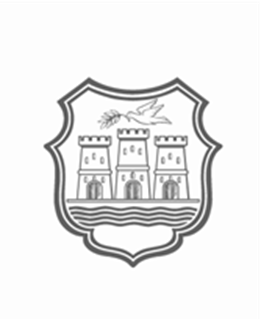 РЕПУБЛИКА СРБИЈААУТОНОМНА ПОКРАЈИНА ВОЈВОДИНА			ГРАД НОВИ САДГРАДСКА УПРАВА ЗА ПРИВРЕДУПРИЈАВАна Јавни позив за доделу бесповратних подстицајних средстава за унапређење и побољшање услова пословања туристичких агенција на територији Града Новог Сада у 2021. годиниНазив привредног субјекта:  _____________________________________________________________Седиште (место и адреса): _______________________________________________________________Порески идентификациони број (ПИБ): ___________________________________________________Матични број (МБ):  ____________________________________________________________________Шифра делатности:  _________________________Број запослених:  ____________________________Број текућег рачуна и назив банке: _______________________________________________________Место и датум:				                               	        Подносилац/законски заступник:________________________________			   	                          ______________________________(Име и презиме)______________________________(Адреса из личне карте)______________________________(ЈМБГ)______________________________(Контакт телефон)______________________________(Контакт e-mail)______________________________(Потпис) 